	 ДУМА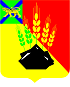 МИХАЙЛОВСКОГО МУНИЦИПАЛЬНОГО	   РАЙОНА	  РЕШЕНИЕ	     с. МихайловкаОб утверждении Порядка  проведения осмотров зданий, сооружений и выдачи рекомендаций об устранении выявленных в ходе таких осмотров нарушений                                                                           		       Принято Думой Михайловского	      						     муниципального района                                                                            от 26.02.2015г. № 613В соответствии  с градостроительным кодексом Российской Федерации, Федеральным законом от 6 октября 2003 года №131 - ФЗ «Об общих принципах организации местного самоуправления в Российской Федерации», Федеральным законом от 30.12.2009 № 384-ФЗ «Технический регламент о безопасности зданий и сооружений»  1.   Утвердить  Порядок проведения осмотров зданий, сооружений и выдачи рекомендаций об устранении выявленных в ходе таких осмотров нарушений  (Приложение № 1).2. Настоящее решение вступает в силу после его официального опубликования и распространяет свое действие на правоотношения,  возникшие с 01.01.2015 года.Глава Михайловского муниципального  района -	             Глава администрации района                                                       А.И. Чеботковс. Михайловка№ 613-НПА27.02.2015от 26.02.2015г. № 613ПОРЯДОКпроведения осмотров зданий, сооружений и выдача рекомендаций об устранении выявленных в ходе таких осмотров нарушений 1.Общие положения1.1. Порядок проведения осмотров зданий, сооружений и выдачи рекомендаций об устранении выявленных в ходе таких осмотров нарушений разработан в соответствии с Градостроительным кодексом Российской Федерации, Федеральным законом от 06.10.2003 № 131-ФЗ «Об общих принципах организации местного самоуправления в Российской Федерации», Федеральным законом от 30.12.2009 № 384-ФЗ «Технический регламент о безопасности зданий и сооружений», Приказом Государственного комитета по архитектуре и градостроительству при Госстрое СССР от 23.11.1988г. № 312 «Об утверждении ведомственных строительных норм Госкомархитектуры «Положение об организации и проведении реконструкции, ремонта и технического обслуживания жилых зданий, объектов коммунального и социально-культурного назначения», Постановлением Государственного  комитета  Совета Министров СССР по делам строительства от 29.12.1973г. № 279 «Об утверждении Положения о проведении планово-предупредительного ремонта производственных зданий и сооружений.1.2. Настоящий Порядок устанавливает процедуру организации и проведения осмотра зданий, сооружений в целях оценки их технического состояния и надлежащего технического обслуживания в соответствии с требованиями технических регламентов к конструктивным и другим характеристикам надежности и безопасности объектов, требованиями проектной документации указанных объектов (далее - осмотр зданий, сооружений).1.3 Контроль за техническим состоянием зданий и объектов следует осуществлять путем проведения систематических плановых и неплановых осмотров с использованием современных средств технической диагностики.1.4. Плановые осмотры должны подразделяться на общие и частичные. При общих осмотрах следует контролировать техническое состояние здания или объекта в целом, его систем и внешнего благоустройства, при частичных осмотрах - техническое состояние отдельных конструкций помещений, элементов внешнего благоустройства.1.5. Неплановые осмотры должны проводиться после землетрясений, селевых потоков, ливней, ураганных ветров, сильных снегопадов, наводнений и других явлений стихийного характера, которые могут вызвать повреждения отдельных элементов зданий и объектов, после аварий в системах тепло-, водо-, энергоснабжения и при выявлении деформаций оснований.1.6. Общие осмотры должны проводиться два раза в год: весной и осенью.При весеннем осмотре следует проверять готовность здания или объекта к эксплуатации в весенне-летний период, устанавливать объемы работ по подготовке к эксплуатации в осенне-зимний период и уточнять объемы ремонтных работ по зданиям и объектам, включенным в план текущего ремонта в год проведения осмотра.При осеннем осмотре следует проверять готовность здания или объекта к эксплуатации в осенне-зимний период и уточнять объемы ремонтных работ по зданиям и объектам, включенным в план текущего ремонта следующего года.1.7. Действие настоящего Порядка распространяется на все эксплуатируемые здания и сооружения независимо от формы собственности, расположенные на территории  сельских поселений Михайловского муниципального района, за исключением случаев, когда при эксплуатации зданий, сооружений осуществляется государственный контроль (надзор) в соответствии с федеральными законами.2. Организация и проведение осмотра зданий, сооружений2.1. Осмотр зданий, сооружений проводится в случае поступления заявления физического или юридического лица о нарушении требований законодательства Российской Федерации к эксплуатации зданий, сооружений, о возникновении аварийных ситуаций в зданиях, сооружениях или возникновении угрозы разрушения зданий, сооружений.2.2. Осмотр зданий, сооружений проводится в целях оценки их технического состояния и надлежащего технического обслуживания в соответствии с требованиями технических регламентов к конструктивным и другим характеристикам надежности и безопасности объектов, требованиями проектной документации указанных объектов.2.3. Осмотр зданий, сооружений и выдача рекомендаций об устранении выявленных в ходе такого осмотра нарушений в случаях, предусмотренных Градостроительным кодексом Российской Федерации, осуществляется межведомственной комиссией (далее-комиссия), состав которой утверждается Администрацией Михайловского муниципального района. Если для проведения осмотра зданий, сооружений требуются специальные познания, к его проведению привлекаются представители экспертных и иных организаций.2.4. Комиссия осуществляет оценку технического состояния и надлежащего технического обслуживания здания, сооружения, помещений в соответствии с требованиями Технического регламента о безопасности зданий и сооружений.2.5. Основанием для проведения осмотра зданий, сооружений является распоряжение Администрации  Михайловского муниципального района о проведении осмотра здания, сооружения (далее - распоряжение).2.6. Распоряжение издается в течение пяти рабочих дней со дня регистрации заявления о нарушении требований законодательства Российской Федерации к эксплуатации зданий, сооружений или в течение суток со дня регистрации заявления о возникновении аварийных ситуаций в зданиях, сооружениях или возникновении угрозы разрушения зданий, сооружений.2.7. Распоряжение должно содержать следующие сведения:1) основание для проведения осмотра здания, сооружения;2) должности, фамилии, имена, отчества, специалистов, ответственных за проведение осмотра здания, сооружения, а также должности, фамилии, имена, отчества привлеченных экспертов при необходимости специальных познаний;3) место нахождения осматриваемого здания, сооружения;4) сроки проведения осмотра здания, сооружения.2.8. Заявитель и собственник здания, сооружения или лицо, которое владеет зданием, сооружением на ином законном основании в случае, если соответствующим договором, решением органа государственной власти или органа местного самоуправления установлена ответственность такого лица за эксплуатацию здания, сооружения, либо привлекаемое собственником или таким лицом в целях обеспечения безопасной эксплуатации здания, сооружения на основании договора физическое или юридическое лицо (далее - лицо, ответственное за эксплуатацию здания, сооружения) уведомляются Администрацией Михайловского муниципального района (далее -уполномоченный орган) о проведении осмотра зданий, сооружений не позднее чем за три рабочих дня до дня проведения осмотра зданий, сооружений посредством вручения копии распоряжения  указанным лицам под роспись, либо любым доступным образомВ случае поступления заявления о возникновении аварийных ситуаций в зданиях, сооружениях или возникновении угрозы разрушения зданий, сооружений, заявитель и лицо, ответственное за эксплуатацию здания, сооружения, уведомляются уполномоченным органом о проведении осмотра зданий, сооружений незамедлительно с момента издания распоряжения любым доступным способом.2.9. При осмотре зданий, сооружений проводится визуальный осмотр конструкций (с фотофиксацией видимых дефектов), изучаются сведения об осматриваемом объекте (время строительства, сроки эксплуатации), общая характеристика объемно-планировочного и конструктивного решений и систем инженерного оборудования, производятся иные мероприятия, необходимые для оценки технического состояния и надлежащего технического обслуживания здания, сооружения в соответствии с требованиями технических регламентов к конструктивным и другим характеристикам надежности и безопасности объектов, требованиями проектной документации осматриваемого объекта.2.10. Срок проведения осмотра зданий, сооружений составляет не более 20 дней со дня регистрации заявления, а в случае поступления заявления о возникновении аварийных ситуаций в зданиях, сооружениях или возникновении угрозы разрушения зданий, сооружений - не более 24 часов с момента регистрации заявления.2.11. По результатам осмотра зданий, сооружений составляется акт осмотра здания, сооружения по форме согласно приложению к настоящему Порядку (далее - акт осмотра).2.12. В случае выявления при проведении осмотра зданий, сооружений нарушений требований технических регламентов к конструктивным и другим характеристикам надежности и безопасности объектов, требований проектной документации указанных объектов, в акте осмотра излагаются рекомендации о мерах по устранению выявленных нарушений.2.13. Акт осмотра подписывается лицами  осуществившими проведение осмотра зданий, сооружений, а также экспертами, представителями экспертных и иных организаций (в случае их привлечения к проведению осмотра зданий, сооружений).2.14. Копия акта осмотра направляется заявителю и лицу, ответственному за эксплуатацию здания, сооружения, в течение трех дней со дня его утверждения заказным почтовым отправлением с уведомлением о вручении либо вручается указанным лицам под роспись, а в случае проведения осмотра зданий, сооружений на основании заявления о возникновении аварийных ситуаций в зданиях, сооружениях или возникновении угрозы разрушения зданий, сооружений - вручается заявителю, лицу, ответственному за эксплуатацию здания, сооружения, в день проведения осмотра зданий, сооружений любым доступным способом.2.15. Сведения о проведенном осмотре зданий, сооружений вносятся в журнал учета осмотров зданий, сооружений, который ведется уполномоченным органом по форме, включающей: порядковый номер; дату проведения осмотра; наименование и место нахождения осматриваемого здания, сооружения; краткое описание выявленных нарушений.2.16. Журнал учета осмотров зданий, сооружений должен быть прошит, пронумерован и удостоверен печатью уполномоченного органа. К журналу учета осмотров зданий, сооружений приобщаются акты осмотра.2.17. В случае поступления заявления о нарушении требований законодательства Российской Федерации к эксплуатации зданий, сооружений, когда при эксплуатации зданий, сооружений осуществляется государственный контроль (надзор) в соответствии с федеральными законами, заявление в силу Федерального закона от 02.05. 2006 года № 59-ФЗ «О порядке рассмотрения обращений граждан Российской Федерации» направляется в орган, осуществляющий в соответствии с федеральными законами государственный контроль (надзор) при эксплуатации зданий, сооружений.Приложение к Порядку        проведения осмотров зданий,сооружений и выдачи рекомендаций об устранении выявленных в ходе таких осмотров нарушений                                                            АКТ ОСМОТРА ЗДАНИЯ, СООРУЖЕНИЯ               ___________________________________________                           (дата, время и место составления)Настоящий акт составлен ______________________________________________________________________________________________________________________________   (фамилия, имя, отчество, должность специалиста,___________________________________________________________________________       ответственного за проведение осмотра зданий, сооружений)______________________________________________________________________________________________________________________________________________________с участием  специалистов,  представителей  экспертных  и иных  организаций:___________________________________________________________________________                      (фамилия, имя, отчество,___________________________________________________________________________                      должность, место работы)на  основании  распоряжения  Администрации  Ханкайского муниципального района от ________________________ N _____________________При осмотре присутствовали: _____________________________________________________________________________________________________________________________________________________________________________________________________Объект осмотра: ___________________________________________________________                  (наименование здания, сооружения, его место нахождения)При осмотре установлено:___________________________________________________________________________   (подробное описание данных, характеризующих состояние объекта осмотра)______________________________________________________________________________________________________________________________________________________Выявлены (не выявлены) нарушения: ____________________________________________________________________________________________________________________    (в случае выявления указываются нарушения требований технических___________________________________________________________________________                 регламентов, проектной документации)___________________________________________________________________________Рекомендации о мерах по устранению выявленных нарушений: ______________________________________________________________________________________________________________________________________________________________________________________________________________________________________________________________________________________________________________________________Приложения к акту:______________________________________________________________________________________________________________________________________________________      (материалы фотофиксации осматриваемого здания, сооружения и                иные материалы, оформленные в ходе осмотра)Подписи лиц, проводивших осмотр ____________________________________________________________________________________________________________________________________________________________________________________________________________________________________________________________________________________________________        датаПодписи присутствующих при осмотре лиц:___________________________________________________________________________Копию акта получили:Приложение № 1к решению Думы Михайловскогомуниципального района